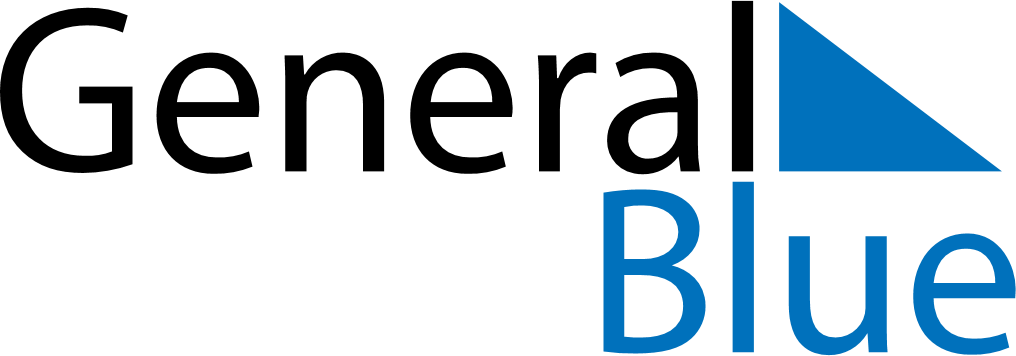 April 2021April 2021April 2021April 2021Faroe IslandsFaroe IslandsFaroe IslandsSundayMondayTuesdayWednesdayThursdayFridayFridaySaturday1223Maundy ThursdayGood FridayGood Friday456789910Easter SundayEaster Monday11121314151616171819202122232324Flag Day25262728293030Great Prayer DayGreat Prayer Day